Два бесконечно длинных проводника находятся на расстоянии 20 см друг от друга (рис. 7). По проводникам текут токи I1 и I2 силой 2,2 A в одном направлении. Найти величину и направление магнитной индукции в точке, А, если расстояние а равно 10 см.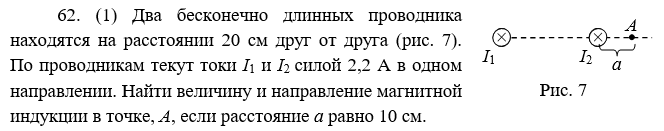 